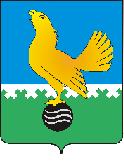 МУНИЦИПАЛЬНОЕ ОБРАЗОВАНИЕгородской округ Пыть-ЯхХанты-Мансийского автономного округа-ЮгрыАДМИНИСТРАЦИЯ ГОРОДАП О С Т А Н О В Л Е Н И ЕОт 04.09.2023									№ 248-паОб организации оказания муниципальных услуг в социальной сфере в городе Пыть-ЯхеВ соответствии с частью 3 статьи 28 Федерального закона от 13 июля 2020 года № 189-ФЗ «О государственном (муниципальном) социальном заказе на оказание государственных (муниципальных) услуг в социальной сфере»:Организовать оказание муниципальных услуг в социальной сфере по направлению деятельности «реализация дополнительных общеразвивающих программ для детей» на территории города Пыть-Яха в соответствии с положениями Федерального закона от 13 июля 2020 года № 189-ФЗ «О государственном (муниципальном) социальном заказе на оказание государственных (муниципальных) услуг в социальной сфере» (далее – Федеральный закон №189-ФЗ).Установить, что применение предусмотренных статьей 9 Федерального закона №189-ФЗ способов отбора исполнителей услуг осуществляется в отношении направления деятельности «реализация дополнительных общеразвивающих программ для детей» в соответствии с порядком формирования муниципальных социальных заказов на оказание муниципальных услуг в социальной сфере, отнесенных к полномочиям органов местного самоуправления города Пыть-Яха, утверждаемым Администрацией города Пыть-Яха.Утвердить:План апробации механизмов организации оказания муниципальных услуг в социальной сфере по направлению деятельности «реализация дополнительных общеразвивающих программ для детей» на территории города Пыть-Яха согласно приложению №1.Таблицу показателей эффективности реализации мероприятий, проводимых в рамках апробации механизмов организации оказания муниципальных услуг в социальной сфере по направлению деятельности «реализация дополнительных общеразвивающих программ для детей» на территории города Пыть-Яха согласно приложению №2.Состав рабочей группы по организации оказания муниципальных услуг в социальной сфере по направлению деятельности «реализация дополнительных общеразвивающих программ для детей» в соответствии с Федеральным законом №189-ФЗ на территории города Пыть-Яха согласно приложению №3.В целях определения порядка информационного обеспечения организации оказания муниципальных услуг в социальной сфере по направлению деятельности «реализация дополнительных общеразвивающих программ для детей» на территории города Пыть-Яха:установить, что перечень документов, обмен которыми между уполномоченными органами, потребителями услуг, исполнителями услуг, участниками отбора исполнителей услуг, иными юридическими и физическими лицами в отношении муниципальных услуг в социальной сфере по направлению деятельности «реализация дополнительных общеразвивающих программ для детей» осуществляется в форме электронных документов, определяется муниципальными правовыми актами администрации города Пыть-Яха, принятыми в целях внедрения на территории города Пыть-Яха Целевой модели развития региональных систем дополнительного образования детей, утвержденной федеральным органом исполнительной власти, осуществляющим функции по выработке и реализации государственной политики и нормативно-правовому регулированию в сфере общего образования;определить информационные системы, используемые в целях организации оказания муниципальных услуг в социальной сфере:-государственная интегрированная информационная система управления общественными финансами «Электронный бюджет»;-федеральная государственная информационная система «Единый портал государственных и муниципальных услуг (функций)»;-автоматизированная информационная система «Персонифицированное дополнительное образование»;Единая автоматизированная информационная система сбора и анализа данных по учреждениям, программам, мероприятиям дополнительного образования и основным статистическим показателям охвата детей дополнительным образованием в регионах (ЕИАС ДО).Информация и документы, формирование которых предусмотрено Федеральным законом №189-ФЗ, подлежат размещению на едином портале бюджетной системы Российской Федерации в соответствии с Бюджетным кодексом Российской Федерации в порядке, определенном приказом Минфина России от 28.12.2016 №243н.Определение числовых значений базовых величин и целевых ориентиров показателей  эффективности реализации мероприятий, проводимых в рамках апробации муниципальных услуг в социальной сфере, указанных и не определенных в приложении №2 к настоящему постановлению, на территории города Пыть-Яха, осуществляется путем проведения пофакторного анализа уровня конкуренции и зрелости рынка социальных услуг в соответствии с методологией, представленной Министерством финансов Российской Федерации в срок до 1 сентября 2023 года. Управлению по внутренней политике (Т.В. Староста) опубликовать постановление в печатном средстве массовой информации «Официальный вестник» и дополнительно направить для размещения в сетевом издании в информационно-телекоммуникационной сети «Интернет» - pyt-yahinform.ru.».Отделу по обеспечению информационной безопасности                      (А.А. Мерзляков) разместить постановление на официальном сайте администрации города в сети Интернет.Настоящее постановление вступает в силу после его официального опубликования.Контроль за выполнением постановления возложить на заместителя главы города (направление деятельности-социальные вопросы).Глава города Пыть-Яха 						А.Н. МорозовПриложение №1к постановлению администрации города Пыть-Яха от 04.09.2023 № 248-паПлан апробации механизмов организации оказаниямуниципальных услуг в социальной сфере по направлению деятельности «реализация дополнительных общеразвивающих программ для детей» на территории города Пыть-Яха в соответствии с положениями Федерального закона от 13.07.2020 года №189- ФЗ «О государственном (муниципальном) социальном заказе на оказание государственных (муниципальных) услуг в социальной сфере»(далее – Федеральный закон №189-ФЗ)Приложение №2к постановлению администрации города Пыть-Яха от 04.09.2023 № 248-паТаблица показателей эффективности реализации мероприятий, проводимых в рамках апробации механизмов организации оказания муниципальных услуг в социальной сфере по направлению деятельности «реализации дополнительных общеразвивающих программ для детей» на территории города Пыть-ЯхаПриложение №3к постановлению администрации города Пыть-Яха от 04.09.2023 № 248-паСостав рабочей группы по организации оказания муниципальных услуг в социальной сфере по реализации дополнительных общеразвивающих программ для детей на территории города Пыть-Яха№Наименование мероприятияОтветственный исполнительСрок реализацииОжидаемый результатУтверждение порядка формирования муниципальных социальных заказов на оказание муниципальных услуг в социальной сфере, отнесенных к полномочиям органов местного самоуправления города Пыть-Яха, формы и сроков формирования отчета об исполнении муниципальных социальных заказов на оказание муниципальных услуг в социальной сфере, отнесенных к полномочиям органов местного самоуправления города Пыть-ЯхаАдминистрация города Пыть-Яха (Управление по образованию)июль-август 2023 годапорядок утвержден, форма и сроки формирования отчета утвержденыУтверждение и размещение муниципального социального заказа на оказание муниципальных услуг в социальной сфереАдминистрация города Пыть-Яха (Управление по образованию)до 1 сентября 2023 годамуниципальный социальный заказ утвержден и размещенВнесение изменений в постановление Администрации города Пыть-Яха от 26.02.2021 № 86-па «Об утверждении Положения о персонифицированном дополнительном образовании детей»Администрация города Пыть-Яха (Управление по образованию)июль-август 2023 годаизменения внесеныУтверждение требований к условиям и порядку оказания муниципальных услуг в социальной сфереУправление по образованию, Управление по культуре и спортуиюль-август 2023 годатребования утвержденыВнесение изменений в решение о бюджете (сводную бюджетную роспись) города Пыть-Яха для целей реализации положений Федерального закона № 189-ФЗ по оказанию муниципальных услуг в социальной сфере в соответствии с социальным сертификатомКомитет по финансам Администрации города Пыть-Яхаиюль-август 2023 годаизменения внесеныВнесение изменений в муниципальные программы города Пыть-Яха для целей реализации положений 189-ФЗ по оказанию муниципальных услуг в социальной сфере в соответствии с социальным сертификатомУправление по образованию, Управление по культуре и спортуиюль-август 2023 годаизменения внесеныУтверждение программы персонифицированного финансирования дополнительного образования детей в городе Пыть-Яхе (либо внесение изменений)Управление по образованиюиюль-август 2023 годапрограмма утвержденаУтверждение порядка определения нормативных затрат для целей оказания муниципальных услуг в социальной сфере в соответствии с частью 9 статьи 7 Федерального закона № 189-ФЗУправление по образованию, Управление по культуре и спортуиюль-август 2023 годапорядок утвержденУтверждение порядка предоставления субсидий на оказание муниципальных услуг в социальной сфере в соответствии с социальным сертификатомУправление по образованию, Управление по культуре и спортуиюль-август 2023 годапорядок утвержденУтверждение порядка заключения соглашения, заключаемого по результатам отбора исполнителя услуг в целях исполнения муниципального социального заказа на оказание муниципальных услуг в социальной сфереУправление по образованию, Управление по культуре и спортуиюль-август 2023 годапорядок утвержденУтверждение изменений в муниципальный социальный заказ для целей оказания муниципальных услуг в социальной сфере в соответствии с социальным сертификатомУправление по образованию, Управление по культуре и спортуиюль-август 2023 годаизменения внесеныВнесение изменений в муниципальные задания и заключение соглашений о финансовом обеспечении выполнения муниципального задания с муниципальными учреждениями в соответствии с социальным сертификатомУправление по образованию,Управление по культуре и спортуиюль-август 2023 года, далее-непрерывноизменения внесены, соглашения заключеныЗаключение соглашений о предоставлении субсидий исполнителям услуг в соответствии с социальным сертификатом, не являющимся муниципальными учреждениями города Пыть-ЯхаУправление по образованию,Управление по культуре и спортуавгуст 2023 года, далее - непрерывносоглашения заключеныРеализация организационных и информационных мероприятий, направленных на подготовку заинтересованной общественности (потребителей услуг, исполнителей услуг) к реализации положений Федерального закона №189-ФЗ с 1 сентября 2023 года, включая проведение информационной кампанииУправление по образованию,Управление по культуре и спортумарт-сентябрь 2023 годаорганизационные и информационные мероприятия проведены№ п/пЦельТип индикатораИндикаторБазовая величинаЦелевой ориентирОтветственный исполнитель12345671.Доля немуниципального сектора, вовлеченного в оказание муниципальных услуг по реализации дополнительных общеразвивающих программ в соответствии с социальным сертификатомИтоговый результатДоля юридических лиц, не являющихся муниципальными учреждениями, индивидуальных предпринимателей, вовлеченных в оказание муниципальных услуг в социальной сфере по направлению деятельности «реализации дополнительных общеразвивающих программ для детей» в соответствии с социальным сертификатом, процентзначение: 0,2%год: 2023значение: 0,2%год: 2024Управление по образованиюУправление по культуре и спорту2.Усиление конкуренции при выборе немуниципальных исполнителей услуг ПроцессУточнение/ доработка муниципальных правовых актов с учетом механизмов, предусмотренных Федеральным законом № 189-ФЗзначение: подготовкагод: 2023значение:завершениегод: 2024Управление по образованиюУправление по культуре и спорту2.Усиление конкуренции при выборе немуниципальных исполнителей услуг Промежуточный результат Количество юридических лиц, индивидуальных предпринимателей, участвовавших в процедурах отбора исполнителей муниципальных услуг в социальной сфере (далее – исполнитель услуг) в целях оказания муниципальных услуг в социальной сфере по направлению деятельности «реализации дополнительных общеразвивающих программ для детей»значение: 1год: 2023значение: 2год: 2024Управление по образованиюУправление по культуре и спорту2.Усиление конкуренции при выборе немуниципальных исполнителей услуг Промежуточный результат из них количество юридических лиц, индивидуальных предпринимателей, включенных в реестр исполнителей муниципальных услуг в социальной сфере в соответствии с социальным сертификатом по направлению деятельности «реализация дополнительных общеразвивающих программ для детей»значение: 1год: 2023значение: 2год: 2024Управление по образованиюУправление по культуре и спорту2.Усиление конкуренции при выборе немуниципальных исполнителей услуг Итоговый результат Доля юридических лиц, не являющихся муниципальными учреждениями, индивидуальных предпринимателей, имеющих высокий уровень потенциала для конкуренции с муниципальными учреждениями при отборе исполнителей услуг в целях оказания муниципальных услуг в социальной сфере по направлению деятельности «реализация дополнительных общеразвивающих программ для детей» в общем объеме организаций, оказывающих указанные услуги, процентзначение: 1год: 2023значение: 2год: 2024Управление по образованиюУправление по культуре и спорту3.Увеличение охвата услугами/доступа к услугам ПроцессИнформационная кампания для потребителей муниципальных услуг в социальной сфере по направлению деятельности «реализация дополнительных общеразвивающих программ для детей» (далее – потребитель услуг) и исполнителей услугзначение:проведенагод: 2023значение:проведенагод: 2024Управление по образованиюУправление по культуре и спорту3.Увеличение охвата услугами/доступа к услугам Промежуточный результат Доля детей в возрасте от 5 до 18 лет, охваченных дополнительным образованием, процентзначение: 86,9%год: 2023значение: 87%год: 2024Управление по образованиюУправление по культуре и спорту3.Увеличение охвата услугами/доступа к услугам Итоговый результат Общее количество потребителей муниципальных услуг в социальной сфере по направлению деятельности «реализация дополнительных общеразвивающих программ для детей», человек значение: 6496год: 2023значение: 7020год: 2024Управление по образованиюУправление по культуре и спорту3.Увеличение охвата услугами/доступа к услугам Итоговый результат Количество потребителей услуг, получивших муниципальную услугу в социальной сфере, по направлению деятельности «реализация дополнительных общеразвивающих программ для детей» у исполнителей услуг, не являющихся муниципальными учреждениями, человекзначение: 10год: 2023значение: 10год: 2024Управление по образованиюУправление по культуре и спорту4.Повышение качества оказанных услуг ПроцессОпределение стандартов (порядков) оказания муниципальных услуг в социальной сфере по направлению деятельности «реализация дополнительных общеразвивающих программ для детей», и минимальных требований к качеству их оказаниязначение: дагод: 2023значение: дагод: 20244.Повышение качества оказанных услуг Процесс Создание системы мониторинга и оценки
 (в т. ч. информационной системы при наличии возможности) качества оказания муниципальных услуг в социальной сфере по направлению деятельности «реализация дополнительных общеразвивающих программ для детей»значение: подготовкагод: 2023значение: завершениегод: 2024Управление по образованиюУправление по культуре и спорту4.Повышение качества оказанных услуг ПроцессНаличие в органе местного самоуправления, осуществляющем регулирование оказания муниципальных услуг в социальной сфере по направлению деятельности «реализация дополнительных общеразвивающих программ для детей», структурного подразделения, осуществляющего мониторинг оказания таких услуг в соответствии со стандартом (порядком) их оказания (далее – структурное подразделение), а также перечня мероприятий по проведению указанного мониторинга и показателей реализации таких мероприятий (далее – чек-лист)значение: отсутствуетгод: 2023значение: созданогод: 2024Управление по образованиюУправление по культуре и спорту4.Повышение качества оказанных услуг Промежуточный результат Доля юридических лиц, индивидуальных предпринимателей, физических лиц – производителей товаров, работ, услуг, оказывающих муниципальные услуги в социальной сфере по направлению деятельности «реализация дополнительных общеразвивающих программ для детей», проводящих мониторинг оказания таких услуг в соответствии со стандартом (порядком) оказания муниципальных услуг в социальной сфере, процентзначение: 0,2 %год: 2023значение: 0,2 %год: 2024Управление по образованиюУправление по культуре и спорту4.Повышение качества оказанных услуг Итоговый результат Доля соответствия показателей, определенных в рамках мероприятий по проведению мониторинга оказания муниципальных услуг в социальной сфере по направлению деятельности «реализация дополнительных общеразвивающих программ для детей», показателям, процентзначение: 0,2%год: 2023значение: 0,2%год: 2024Управление по образованиюУправление по культуре и спорту5.Рост удовлетворенности граждан оказанием муниципальных услуг в социальной сфереПроцессСоздание механизмов обратной связи исполнителей услуг с потребителями услуг, которым указанные исполнители услуг оказали муниципальные услуги в социальной сфере по направлению деятельности «реализация дополнительных общеразвивающих программ для детей»значение: подготовкагод: 2023значение: механизмы созданыгод: 2024Управление по образованиюУправление по культуре и спорту5.Рост удовлетворенности граждан оказанием муниципальных услуг в социальной сфереПромежуточный результат Доля исполнителей услуг, оказывающих муниципальные услуги в социальной сфере по направлению деятельности «реализация дополнительных общеразвивающих программ для детей», проводящих мониторинг удовлетворенности потребителей услуг, которым указанные исполнители оказали муниципальные услуги в социальной сфере по направлению деятельности «реализация дополнительных общеразвивающих программ для детей», качеством оказанных услуг, процентзначение: 100%год: 2023значение: 100%год: 2024Управление по образованиюУправление по культуре и спорту5.Рост удовлетворенности граждан оказанием муниципальных услуг в социальной сфереИтоговый результат Процент потребителей услуг, удовлетворенных качеством муниципальных услуг в социальной сфере по направлению деятельности «реализация дополнительных общеразвивающих программ для детей», оказанных исполнителями услуг, от общего числа потребителей услуг, определенный по результатам мониторинга удовлетворенности потребителей услугзначение: 100%год: 2023значение: 100%год: 2024Управление по образованиюУправление по культуре и спортуФамилия, имя, отчествоДолжностьЗолотых Алексей Павловичзаместитель главы города (направление деятельности - социальные вопросы),председатель рабочей группыЧлены рабочей группы:Члены рабочей группы:Стефогло Венера Валерьевназаместитель главы города - председатель комитета по финансамМаслак Сергей Васильевичначальник управления по экономикеБукреева Марина Юрьевнаначальник управления по образованию Усова Екатерина Анатольевнаначальник управления по культуре и спорту Лебедева Ольга Константиновнаначальник отдела общего образования управления по образованию Очнева Анна Владимировнаначальник отдела мониторинга, экономики и муниципальных заданий Доценко Олеся Сергеевнадиректор муниципального автономного учреждения дополнительного образования «Центр детского творчества»Данилов Константин Евгеньевичдиректор муниципального автономного общеобразовательного учреждения «Комплекс средняя общеобразовательная школа-детский сад»